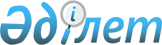 Об утверждении Перечня документов, прилагаемых к заявке при сертификации
услуг по обеспечению гражданских воздушных судов и других потребителей специальными автотранспортными средствами, на внесение изменений и (или) дополнений в сертификат или получения дубликата и Программы сертификационного обследования услуг по обеспечению гражданских воздушных судов и других потребителей специальными автотранспортными средствами
					
			Утративший силу
			
			
		
					Приказ Председателя Комитета гражданской авиации Министерства транспорта и коммуникаций Республики Казахстан от 26 апреля 2005 года № 86. Зарегистрирован Министерством юстиции Республики Казахстан 6 мая 2005 года № 3628. Утратил силу приказом и.о. Министра транспорта и коммуникаций Республики Казахстан от 11 февраля 2010 года № 79     Сноска. Утратил силу приказом и.о. Министра транспорта и коммуникаций РК от 11.02.2010 № 79.

     В соответствии с  постановлением  Правительства Республики Казахстан от 11 ноября 2004 года N 1187 "Об утверждении Правил сертификации услуг в сфере гражданской авиации",  ПРИКАЗЫВАЮ: 

     1. Утвердить прилагаемые: 

     1) Перечень документов, прилагаемые к заявке при сертификации услуг по обеспечению гражданских воздушных судов и других потребителей специальными автотранспортными средствами,   на внесение изменений и (или) дополнений в сертификат или получения дубликата; 

     2) Программу сертификационного обследования услуг по обеспечению гражданских воздушных судов и других потребителей специальными автотранспортными средствами. 

     2. Контроль за исполнением настоящего приказа возложить на заместителя Председателя Комитета гражданской авиации Министерства транспорта и коммуникаций Республики Казахстан Наурзалиева Б.М. 

     3. Настоящий приказ вводится в действие с момента его официального опубликования.             Председатель 

  Утвержден              

приказом Председателя Комитета 

гражданской авиации Министерства 

транспорта и коммуникаций    

Республики Казахстан      

от 26 апреля 2005 года N 86    Перечень  

документов, прилагаемых к заявке при сертификации услуг  

по обеспечению гражданских воздушных судов и других  

потребителей специальными автотранспортными средствами,  

на внесение изменений и (или) дополнений в  

сертификат или получения дубликата      1. К заявке на получение сертификата по обеспечению гражданских воздушных судов и других потребителей специальными автотранспортными средствами прилагаются следующие документы: 

     1) Заявка по форме в соответствии с государственной системой сертификации Республики Казахстан; 

     2) копия свидетельства о государственной регистрации юридического лица, для физического лица - копию удостоверения личности или паспорта, и копию документа, предоставляющего право на осуществление предпринимательской деятельности без образования юридического лица; 

     3) учредительные документы заявителя (копия устава организации гражданской авиации как юридически самостоятельного предприятия или выписка из устава предприятия, в состав которого входит сертифицируемая служба по обеспечению гражданских воздушных судов и других потребителей специальными автотранспортными средствами); 

     4) акт на право пользования земельным участком; 

     5) заключения государственных органов санитарного и экологического надзоров; 

     6) страховые полисы, подтверждающие обязательные виды страхования автотранспорта, личного состава; 

     7) страховые полисы гражданской ответственности перед третьими лицами;  

     8) перечень и копии договоров аренды спецтехники и оборудования (если таковые имеются); 

     9) перечень средств измерений, подлежащих обязательной метрологической поверке, согласованный с органом по метрологии; 

     10) акт последней государственной поверки средств измерений; 

     11) руководство по качеству обеспечения гражданских воздушных судов и других потребителей специальными автотранспортными средствами;  

     12) перечень документов, планов, журналов на основании которых производится техническое обслуживание спецтехники и воздушных судов; 

     13) перечень нормативных и руководящих документов;  

     14) план развития производственно-технической базы (являющийся частью генерального плана аэропорта), который утверждается руководителем аэропорта и является основным документом по устройству (строительству и реконструкции), а также оборудованию всех элементов производственно-технической базы службы спецтранспорта; 

     15) перечень инструкции и действующие руководства по техническому обслуживанию спецмашин;  

     16) перечень инструкции о мерах пожарной безопасности при производстве работ; 

     17) перечень должностных инструкции; 

     18) технологический график предоставлении спецтехники для обслуживания воздушных судов; 

     19) технологии взаимодействия со службами аэропорта, обеспечивающими безопасность полетов, авиационную безопасность, метеорологическое обеспечение полетов; 

     20) утвержденная схема движения спецавтотранспорта на аэродроме; 

     21) структура организации - заявителя;  

     22) перечень технологического оборудования, спецтехники, спецтранспорта; 

     23) сводные данные по инженерно-техническому составу заявителя. 

     2. Документы, представляемые заявителем на внесение изменений в Сертификат по обеспечению гражданских воздушных судов и других потребителей специальными автотранспортными средствами: 

     1) заявление произвольной формы с необходимыми обоснованиями; 

     2) оригинал ранее выданного Сертификата, кроме случаев утраты или хищения.  

     3. Для получения дубликата Сертификата к заявке прилагаются документы, указанные в подпунктах 2-23 пункта 1 настоящего Перечня.  

     4. Документы, указанные в подпунктах 2)-4) пункта 1 настоящего Перечня, представляются в виде нотариально заверенных копий. 

     Документы, указанные в подпунктах 5)-23) пункта 1 настоящего Перечня, представляются в виде копий, заверенных первым руководителем и печатью заявителя. 

     5. При представлении заявки предоставляемая документация может быть скомплектована в любой, удобной для рассмотрения и использования последовательности. При этом на первой странице указывается перечень предоставляемой документации с указанием номеров страниц. 

     Все материалы, включаемые в состав предоставляемой документации, оформляются в двух экземплярах (по одному для уполномоченного органа и заявителя). 

     6. Документы с подчистками, исправлениями, не заверенными подписью и печатью, к рассмотрению не принимаются. _______________________________________________   Утверждена              

приказом Председателя Комитета 

гражданской авиации Министерства 

транспорта и коммуникаций    

Республики Казахстан      

от 26 апреля 2005 года N 86                                Программа  

          сертификационного обследования услуг по  

          обеспечению гражданских воздушных судов  

             и других потребителей специальными  

                автотранспортными средствами  Наименование организации: ______________________________ 

Дата проверки, приказа: ________________________________ 

Ф.И.О., должность проверяющих: _________________________ 

                              _________________________ 

                              _________________________      ПРИМЕЧАНИЕ: 

     (*)  не обязательно для данного эксплуатанта; 

     (-1) несоответствия, препятствующие выдаче сертификата эксплуатанта; 

     (-2) несоответствия, не препятствующие выдаче сертификата эксплуатанта при условии устранения в согласованные сроки или введении ограничений; 

     (-3) несоответствия, не препятствующие выдаче сертификата эксплуатанта, и подлежащие устранению при совершенствовании производства и системы качества. 

                       Перечень несоответствий 

         к Программе сертификационного обследования услуги  

            по обеспечению гражданских воздушных судов и  

                 других потребителей специальными  

                   автотранспортными средствами          _______________________________________________ 

                     (наименование организации) Проверяющие:     ________________________________ 

                ________________________________ 

                ________________________________ 

                ________________________________ 

                       (подпись, ФИО) Ознакомлен: __________________________________________ 

           (руководитель организации, подпись, Ф.И.О)              Дата проведения  

сертификационного обследования: "___" _____________200__г 
					© 2012. РГП на ПХВ «Институт законодательства и правовой информации Республики Казахстан» Министерства юстиции Республики Казахстан
				N 

п/п N 

п/п Номера позиций по программе 

и проверяемые элементы Оценка соответ- 

ствия 

Да (+)  Нет (-) N позиции 

несоответ- 

ствия 1 1 2 3 4 1. 
Наличие и соответствие комплекта документации Наличие и соответствие комплекта документации Наличие и соответствие комплекта документации 1) 1) Заявка на получение Сертификата соответствия 2) 2) Устав Заявителя (учредительный договор) 3) 3) Свидетельство о регистрации юридического лица 4) 4) Организационная структура, штатное расписание Заявителя (эксплуатанта аэропорта), достаточность для выполнения возложенных функций 5) 5) Должностные инструкции, определяющие обязанности и ответственность руководящего состава и специалистов (работников) 6) 6) Инструкции по обеспечению безопасности труда и производственной санитарии, пожарной безопасности 7) 7) Данные и их достоверность по руководящему составу и специалистам, непосредственно связанным с обеспечением безопасности полетов, их соответствие 8) 8) Данные и их достоверность по инженерно-техническому составу, специалистам по эксплуатации и обслуживанию спецтранспорта, машин и механизмов, спецоборудования  9) 9) Перечень и наличие документов, на основании которых осуществляется деятельность по данному виду услуг 10) 10) Выписка из Инструкции по производству полетов, в части касающейся данных услуг, полнота раскрываемых вопросов. Соответствие установленным требованиям и своевременность вносимых изменений 11) 11) Медицинское обслуживание личного состава, водителей спецтехники, машин и механизмов (предсменный медицинский осмотр)  12) 12) Заключения государственных органов санитарно-эпидемиологического и экологического надзоров 13) 13) Опубликование изменений к официально объявленной аэронавигационной информации о техническом состоянии аэродрома, взлетно-посадочной полосе, рулежных дорожках, местах стоянок воздушных судов  14) 14) Организация движения спецтехники, спецтранспорта, машин и механизмов по аэродрому, перрону  15) 15) Обеспечение связи с транспортными средствами, передвигающимися по аэродрому и ее окрестностях.  2. 
Производственная база Производственная база Производственная база Производственная база 1) 1) Состояние зданий, сооружений, эксплуатационных участков 2) 2) Размещение подразделений службы спецтранспорта  3) 3) Места стоянки спецмашин 4) 4) Порядок выпуска спецмашин на линию 5) 5) Эксплуатация спецмашин 6) 6) Порядок использования спецмашин, взаимодействие службы cпецтранспорта с другими службами авиапредприятия 7) 7) Порядок приема и передачи спецмашин 3. 
Планирование работ Планирование работ Планирование работ 1) 1) Наличие технологии работы водителей 2) 2) Прохождение медицинского осмотра смены 3) 3) Журнал регистрации инструктажа на рабочем месте 4) 4) Наличие акта осмотра спецмашин и производственно-технической базы 5) 5) Наличие и ведение журнала выхода спецмашин и автомобилей на линию 6) 6) Наличие удостоверения на право руководства подъездом (отъездом) спецмашин к воздушным судам 7) 7) Наличие инструкции по учету работы службы спецтранспорта  8) 8) Повышение квалификации личного состава службы спецтранспорта 9) 9) Допуск водителей к работе на аэродроме (перроне) к осенне-зимней навигации и весенне-летней навигации 10) 10) Наличие приказа по подъезду и отъезду в осенне-зимней навигации и весенне-летней навигации   4. 
Информационное обеспечение Информационное обеспечение Информационное обеспечение 1) 1) Своевременность поступления информации по безопасности полетов  (приказов и указаний) 2) 2) Поступление и внесение изменений в нормативные и руководящие документы 3) 3) Своевременность доведения и изучения приказов, указаний и информации по безопасности полетов личным составом эксплуатанта 5. 
Организация работы спецмашин, мероприятия по предупреждению повреждений воздушных судов и дорожно-транспортных происшествий Организация работы спецмашин, мероприятия по предупреждению повреждений воздушных судов и дорожно-транспортных происшествий Организация работы спецмашин, мероприятия по предупреждению повреждений воздушных судов и дорожно-транспортных происшествий 1) 1) Организация работы спецмашин при техническом и коммерческом обслуживании воздушных судов 2) 2) Организация работы спецмашин при эксплуатационном содержании аэродрома 3) 3) Мероприятия по предотвращению задержек вылета воздушных судов 4) 4) Мероприятия по предупреждению повреждений воздушных судов 5) 5) Дорожно-транспортные происшествия, их классификация, предупреждение и учет  6) 6) Техническое обслуживание спецмашин 7)  7)  Виды, периодичность и трудоемкость технического обслуживания спецмашин 8) 8) Организация технического обслуживания 9) 9) Охрана труда, охрана окружающей среды 10) 10) Метрологическое обеспечение службы спецтранспорта  11) 11) Наличие и ведение журнала по учету пломбирования спидометров и их приводов N позиции несоответствия в программе сертификационного обследования Характеристики несоответствия Примечание 1 2 3 